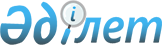 О внесении изменений в постановление от 15 июня 2011 года № 126 "О некоторых вопросах субсидирования на повышение урожайности и качества продукции растениеводства на 2011 год"
					
			Утративший силу
			
			
		
					Постановление Восточно-Казахстанского областного акимата от 12 августа 2011 года N 181. Зарегистрировано Департаментом юстиции Восточно-Казахстанской области 25 августа 2011 года за N 2553. Прекращено действие по истечении срока, на который постановление было принято (письмо аппарата акима Восточно-Казахстанской области от 05 января 2012 года № 6-74)

      Сноска. Прекращено действие по истечении срока, на который постановление было принято (письмо аппарата акима Восточно-Казахстанской области от 05.01.2012 № 6-74).

      В соответствии с подпунктом 5) пункта 1 статьи 27 Закона Республики Казахстан от 23 января 2001 года «О местном государственном управлении и самоуправлении в Республике Казахстан», подпунктами 5), 5-1), 5-2) пункта 2 статьи 11 Закона Республики Казахстан от 8 июля 2005 года «О государственном регулировании развития агропромышленного комплекса и сельских территорий», в целях реализации постановления Правительства Республики Казахстан от 4 марта 2011 года № 221 «Об утверждении Правил субсидирования из местных бюджетов на повышение урожайности и качества продукции растениеводства», Восточно-Казахстанский областной акимат ПОСТАНОВЛЯЕТ:



      1. Внести в постановление Восточно-Казахстанского областного акимата «О некоторых вопросах субсидирования на повышение урожайности и качества продукции растениеводства на 2011 год» от 15 июня 2011 года № 126 (зарегистрированное в Реестре государственной регистрации нормативных правовых актов за № 2547, опубликованное в газетах «Дидар» 22 июня 2011 года № 71 (16547), «Рудный Алтай» 18 июня 2011 года № 68 (19056), следующие изменения:



      приложения 3, 4 к указанному постановлению изложить в новой редакции согласно приложениям 1, 2 к настоящему постановлению.



      2. Настоящее постановление вводится в действие по истечении десяти календарных дней после дня его первого официального опубликования.      Исполняющий обязанности

      акима области                              С. Абденов      Согласовано:      Исполняющий обязанности

      министра сельского хозяйства

      Республики Казахстан                       С. Хасенов

Приложение 1

к постановлению

Восточно-Казахстанского

областного акимата

от 12 августа 2011 года № 181Приложение 3

к постановлению

Восточно-Казахстанского

областного акимата

от 15 июня 2011 года № 126 Нормативы субсидий на 1 тонну (литр, килограмм) удобрений,

реализованных производителями, на 2011 год      Примечание: * норматив субсидий на 1 литр.

Приложение 2

к постановлению

Восточно-Казахстанского

областного акимата

от 12 августа 2011 года № 181Приложение 4

к постановлению

Восточно-Казахстанского

областного акимата

от 15 июня 2011 года № 126 Нормативы субсидий на 1 тонну (литр, килограмм) удобрений,

приобретенных сельхозтоваропроизводителями у поставщика и (или)

непосредственно у иностранных производителей удобрений,

на 2011 год
					© 2012. РГП на ПХВ «Институт законодательства и правовой информации Республики Казахстан» Министерства юстиции Республики Казахстан
				№ п/пСубсидируемые виды удобренийПроцент удешевления стоимости 1 тонны (литра, килограмма) удобрений, доНорматив субсидий на 1 тонну (литр, килограмм) реализованных

удобрений на 2011 год, тенге1Аммиачная селитра

(N-34,4)50 %243502Аммофос (N-10:P-46)50 %407503Сульфат аммония (N-21)50 %175004Суперфосфат простой

(Р-19)50 %212505Сульфоаммофос

(P-20:N-20:S-40)50 %320006МЭРС марки "Б" *50 %110007Калий сернокислый (сульфат калия К205-53%)50 %725008Хлористый калий

(К205-42%, КСI 65%)50 %30000№ п/пСубсидируемые виды удобренийПроцент возмещения затрат сельхозтоваропроизводителями на приобретение 1 тонны (литра, килограмма) удобрений, доНорматив субсидий на 1 тонну (литр, килограмм), приобретенных сельхозтоваропроизводителями удобрений на 2011 год, тенге1Карбамид

(N-46,2; N-46,3; N-46,4)50 %240002Нитроаммофоска

(№ 15:Р-15:К-15)50 %340003Нитроаммофоска

(№ 13:Р-15:К-15)50 %390004Нитроаммофоска

(№ 9:Р-25:К-25)50 %400005Сульфат аммония (N-21)50 %175006Сульфат калия (К-50)50 %725007Хлористый калий (К-42)50 %300008Хлористый калий (К-60)50 %267509Супрефос

(N-12% P2O5-24%) + Ca Mg S)50 %26000